2 czerwca 2020   klasa 5aTemat: Objętość figury. Jednostki objętości.Cele lekcji:Uczeń:- odkrywa i formułuje pojęcie objętości,
- zapoznaje się z podstawowymi jednostkami objętości,
- potrafi zamienić jednostki objętości,Notatka z lekcji: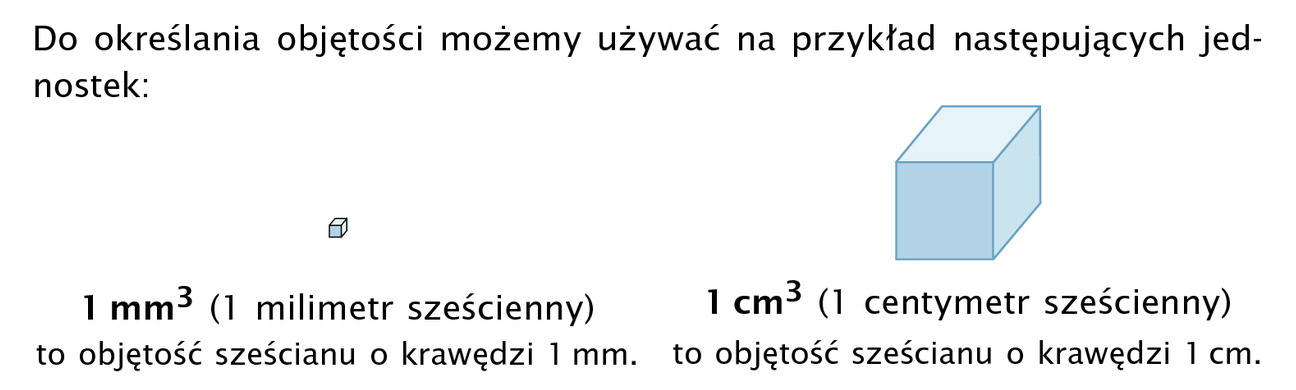 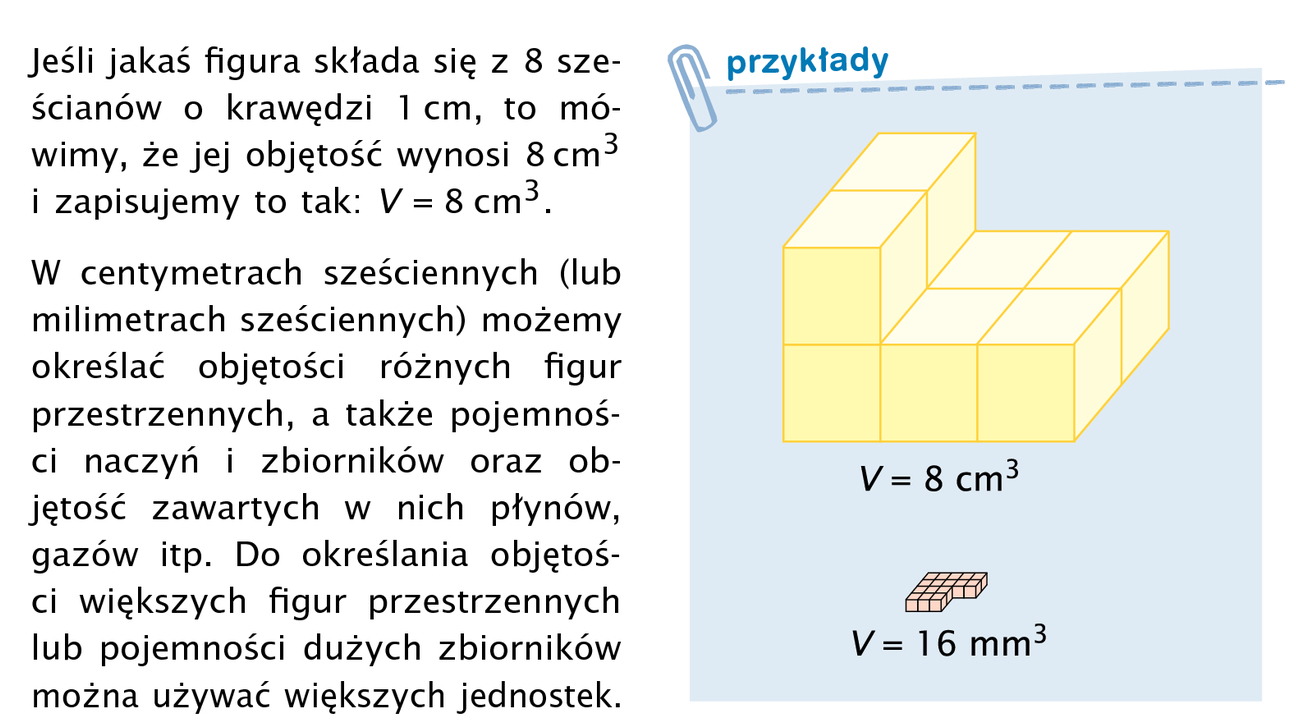 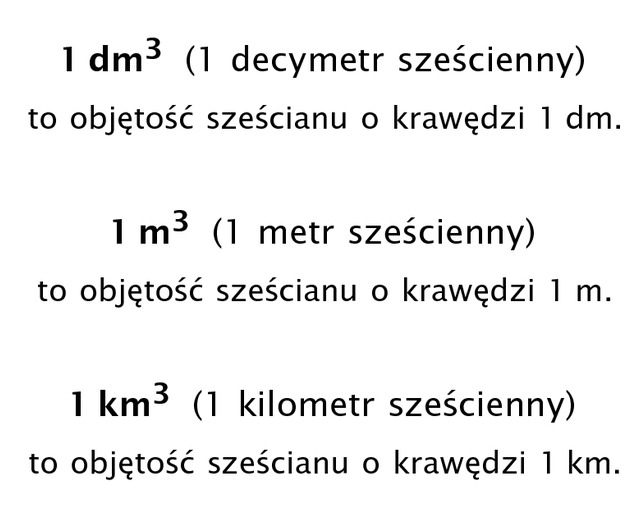 Zad. 1 str. 234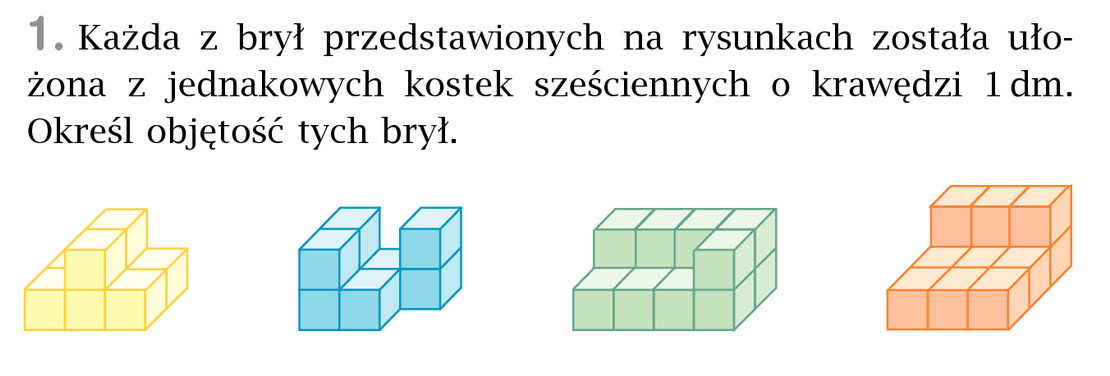 V = 8dm3                     V = 8dm3                     V = 13dm3                      V = 12dm3Zad.4 str. 235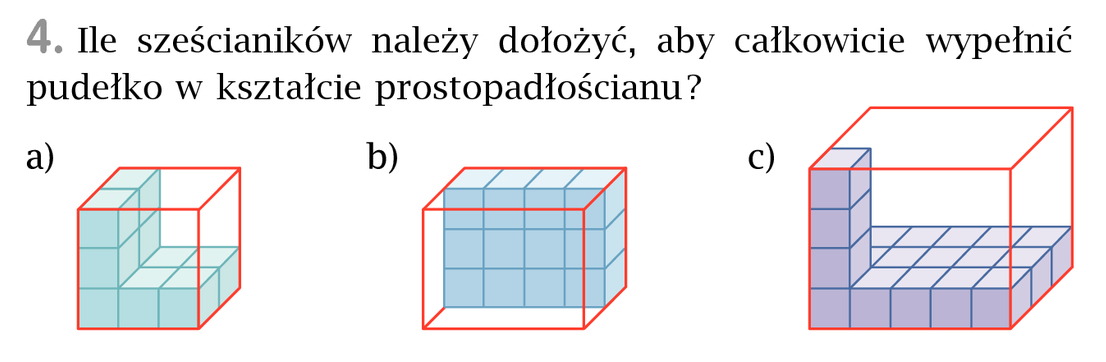 	   8				 12				      42Zad.5 str. 235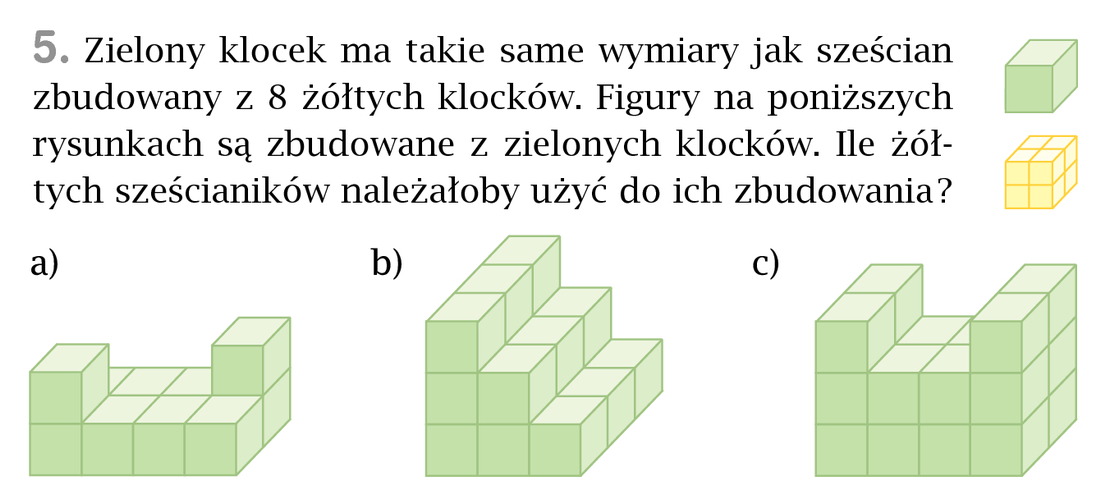 1z = 8ż10z = 10*8 = 8018z = 18*8 = 14420z = 20*8 = 160Proszę wykonać w zeszycie ćwiczeń zadanie 1,2 str. 125